РЕШЕНИЕ«28» августа 2013 г.                                                                               № 113/1441 г. ТулунО месте и времени передачи избирательных бюллетеней для голосования на выборах  депутатов Думы Тулунского муниципального района шестого созыва 8 сентября 2013 годаВ целях осуществления контроля за изготовлением и передачей избирательных бюллетеней, в соответствии с частью 9 статьи 93 Закона Иркутской области «О муниципальных выборах в Иркутской области», Тулунская районная территориальная                                                                                                                                               избирательная комиссия РЕШИЛА:1. Определить, что ООО «Паритет» передает  «3» сентября 2013 года в 10-00  часов  членам  Тулунской  районной ТИК   с правом решающего голоса избирательные  бюллетени  для  голосования на выборах депутатов Думы Тулунского муниципального района  в количестве, соответствующему заказу,   а также уничтожает лишние избирательные бюллетени (при их выявлении) в помещении ООО «Паритет»  по адресу: Иркутская область, г. Саянск, микрорайон Строителей, 12, оф. 112. 2. Направить копию решения в  ООО «Паритет».Председатель                               Л.В. БеляевскаяСекретарь                                     Т.А. Шагаева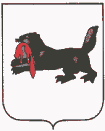 ИРКУТСКАЯ  ОБЛАСТЬТУЛУНСКАЯ РАЙОННАЯТЕРРИТОРИАЛЬНАЯ ИЗБИРАТЕЛЬНАЯ КОМИССИЯ